CURRICULUM VITAE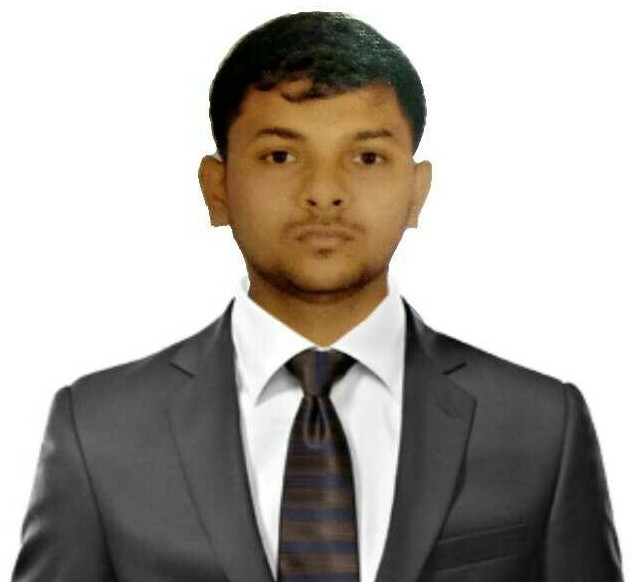 AFSAR		afsar-392473@2freemail.com BACHELOR OF CIVIL ENGINEERING	OBJECTIVE:Seeking for a challenging position as a Civil Engineer, where I can use my planning, designing and overseeing skills in construction and help grow the company to achieve its goal.EDUCATIONaL QUALIFICATIONS:ADDITIONAL QUALIFICATION:SOFTWARE PROFICIENCYMS-Office (Excel, Word & PowerPoint)AutoCAD CivilStaad ProRevit ArchitectureArea OF INTERESTConstruction PlanningEstimation EngineerQuantity SurveyENGINEERING PROJECTDESIGN OF PRIVATE HOSTEL BUILDINGPeriod: 2019Duration: 6 MonthsDescription: The project deals with the Planning Analysing, Designing and Construction of a Hostel Building.HYBRID FIBRE REINFORCED CONCRETE WITH PARTIAL REPLACEMENT OF FINE AGGREGATEPeriod: 2019Duration: 6 MonthsDescription:The project deals with the partial replacement of fine aggregate with two different fibers namely polypropylene of 1.5% and glass of 0.5%,1%and 1.5% were replaced with weight of  cement.The compressive Tensile and Flexural strength of concrete increases due to better load transfer with in the fibers.The usage of fiber decreases the porosity and deflection of the concrete member.INPLANT TRAININGCompany: Brahma DevelopersPlace: TuticorinDuration: 1 MonthLearned: Knowledge about the multi-storey building constructionINSUSTRIAL EXPOSUREVisited Akshaya Homes Project in-ThuraipakkamVisited Dakshina Chitra Muttukadu-ChennaiVisited Ready Mix Concrete plant –ThiruneerumalaiVisited poondy reservoir- poondyVisited Council of Scientific and Industrial Research centre (CSIR)WORKSHOP AND SYMPOSIUMSMS-Office Tools Participated in Illuminate 2017- A series of Pre-Eureka Business model workshops organized by The Entrepreneurship cell IIT Bombay hosted by Sri Sairam Engineering CollegeParticipated in the 3 day Entrepreneurship Awareness Camp organized by IEDC (Innovation and entrepreneurship Development Centre) Sri Sairam Engineering College.Organizer of National level technical civil engineering symposium on 2018 a Sri Sairam Engineering CollegeEXTRA & CO CURRICULAR ACTIVITIESMember of Research & Development clubMember of Indian society of technical education(ISTC)Attended workshop on RCC DETAILING at cadd centreParticipated in National level technical symposium in model making at Meenakshi engineering college.STRENGTHFlexibility and AdaptabilityLearning ability: Quick learnerExcellent Problem solving abilitiesComputer SkillsSelf-confident and self-drivenPositive thinkingPersonal DETAILS:Date of Birth	:             31-July-1997Gender          	:             MaleNationality	:             Indian	Religion 	:	       MuslimMarital Status		  :	          UnmarriedLanguages Known	       :	      Tamil, English, and Arabic (Read)QualificationInstitutionName of theBoardYear ofPassingPercentageBE in Civil Engineering.Sri Sairam Engineering College West TambaramChennaiAnna University2015-1968%HSCJRK Matric.Hr.SecSchoolKattankulathur.State Board2014-1583%SSLCJRK Matric.Hr.Sec.School Kattankulathur.State Board2012-1393%QualificationInstitutionYear ofPassingQuantity  SurveyingAladdin AcademyQuantity Surveying Institute2019